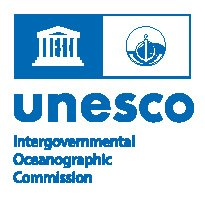 Annex 2Annex 3: Elections of the Officers of the ICG/IOTWMSThe Intergovernmental Coordination Group for the Indian Ocean Tsunami Warning and Mitigation System at its Thirteenth Session in Bali, Indonesia, 28 November–1 December 2022, shall elect one Chairperson and two Vice-Chairpersons, for a two-year term commencing 2 December 2022.The Chairperson shall declare the opening and closing of each session, direct the discussions and ensure observance of the Rules of Procedure, accord the right to speak, put questions to the vote and announce decisions.  The Chairperson shall rule on points of order and, subject to these Rules, shall control the proceedings and maintain order and shall strive to work by consensus (Rule 38). The Vice-chairpersons assist the Chairpersons in his/her functions and substitute for him/her where necessary. The Chairperson and the Vice-chairpersons of a Subsidiary Body shall not remain in his/her mandate more than two successive terms (as this is the limit established for an IOC Chairperson, Rule 17) where a term is defined as two years (according to Article 7.A2 of the IOC Statutes).NominationsNominations of individuals to the either the post of Chairperson or the posts of Vice-chairpersons shall be submitted by Member States through the officially designated Head of Delegation to the ICG/IOTWMS-XIII, or through the IOC Focal Point in the Member State or the Permanent Delegation to UNESCO.  Nominations shall be submitted in writing to the Executive Secretary using Form A (Chairperson) or Form B (Vice-Chairperson) and must reach the Executive Secretary or his representative by the close of business on the third day of the meeting (30 November 2022).Each nomination shall contain a declaration from the candidate that he/she is prepared to stand for the post for which he/she has been nominated and is willing to take on the obligations that would devolve upon him/her, should he/she be elected. Each nomination shall also contain a CV with the profile of the candidate (Form C). Each candidate must be seconded by two Member States of the ICG/IOTWMS other than the nominating Member State. ElectionsThe IOC general practice is working and deciding by consensus (Rule 38.2).Should voting be necessary, decisions shall be made by a simple majority of the members present and voting (Rule 43.1), by post mail after the session if no consensus (Tech. arrangement 2.2).Intergovernmental Coordination Group for the Indian Ocean Tsunami Warning and Mitigation System (ICG/IOTWMS)Biennial Elections for Chairperson and Vice ChairpersonsForm A – ChairpersonName of Member State: ……………………………………………………………………...Name of Nominee: ……………………………………………………………………………I declare that I am prepared to stand for election to the post of Chairperson of the ICG/IOTWMS and, if elected, to take an active part in the work of it.Signature of the Nominee: ………………………………………………….							Seconder 1		Seconder 2Member State of the ICG/IOTWMS		……………….		…………………Name in capitals				……………….		…………………Position					……………….		…………………Signature					……………….		…………………Date sent to the IOC Secretariat 	Date and time received by the IOC Secretariat ……………………………………	……………………………………………………..Intergovernmental Coordination Group for the Indian Ocean Tsunami Warning 
and Mitigation System (ICG/IOTWMS)Biennial Elections for Vice-ChairpersonsForm B – Vice-ChairpersonName of Member State: ……………………………………………………………………...Name of Nominee: ……………………………………………………………………………I declare that I am prepared to stand for election to the post of Vice-Chairperson of the ICG/IOTWMS and, if elected, to take an active part in the work of it.Signature of the Nominee: ………………………………………………….							Seconder 1		Seconder 2Member State of the ICG/IOTWMS		……………….		…………………Name in capitals				……………….		…………………Position					……………….		…………………Signature					……………….		…………………Date sent to the IOC Secretariat 	Date and time received by the IOC Secretariat ……………………………………	……………………………………………………..Intergovernmental Coordination Group for the Indian Ocean Tsunami Warning and Mitigation System (ICG/IOTWMS)Biennial Elections Form C – CV of nominee[NAME]Date of birth:Languages:Address:Phone number:Fax number:Email:CURRENT POSITION[Please insert text]EDUCATION[Please insert text]PREVIOUS PROFESSIONAL EXPERIENCE[Please insert text]